Para qualquer informação por favor contacte o escritório da nossa paróquia: 732- 254-1800 linha 15 em Português.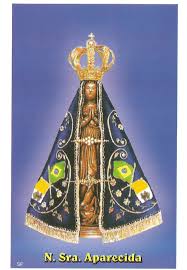 A secretaria Humbelina estará no escritório da paróquia para atender em Português, nas segundas-feiras e quartas-feiras, das 9:00 AM-3:00 PM e sextas-feiras das 9:00AM-2:00PM.GRUPOS E MINISTÉRIOS NA NOSSA COMUNIDADETodos somos convidados a participar e fazer parte destes grupos! Assim poderemos continuar a ser uma comunidade vibrante, mostrando o que há em nos’ de melhor para oferecer com a nossa diversidade e costumes diferentes. Neste boletim destacaremos o Ministério de Coroinha.Ser coroinha é algo muito importante, pois se presta um serviço à Igreja, ao sacerdote e, principalmente, a Deus. O coroinha ou a coroinha ajudam o padre a celebrar a missa e outras cerimônias da igreja, em toda a sua liturgia. Desde uma tenra idade estes adolescentes são convidados a doar tempo da sua vida em testemunhar Jesus Cristo e viver em intimidade com Ele no serviço ao altar, nas celebrações eucarísticas. São convidados a dar testemunho da sua missão também na família, na escola, no grupo de catequese e assim por diante.As tarefas de um Coroinha ou de um Acolito  podem ir desde a correta preparação do altar, ao correto manuseamento do missal romano, todo o trabalho a realizar na credência, recepção das oferendas, etc. e também - em celebrações mais solenes – o manuseamento do turíbulo, o transporte da Cruz, das velas e do Evangelho ou todas as demais tarefas que ‘aparecem ocasionalmente’ devido o tempo Litúrgico que se vive. O coroinha deve conhecer a santa missa, parte por parte, os lugares da igreja, os livros sagrados, os utensílios usados na celebração, as vestes litúrgicas, e seguir o que a igreja ensina.Do coroinha exige-se piedade, postura, respeito para com os ministérios. Ser coroinha exige responsabilidade, e devem assumir com amor, este serviço a Cristo e sua Igreja. ---------------------------------------------------------------------------------ENVELOPES DE OFERTORIOQueremos lembrar que os envelopes de ofertório deverão ser usados para podermos comprovar que frequentam a Missa e que são membros ativos da Igreja.----------------------------------------------------------------------------------Nossa Despensa de Tempo, Talento, & TesouroColecta de 02 e 03 de Julho 2016$5,585.50 + coleta pelo correio: $1,150.00Colecta total: $6,735.50Muito obrigado a todos pela vossa generosidade e sacrifício!----------------------------------------------------------------------------------Parabéns ao Sr. Manuel da Rocha da nossa comunidade que ganhou o sorteio de Julho das rifas do Lucky Calendar! O próximo sorteio será no dia 02 de Agosto. Boa sorte a todos!----------------------------------------------------------------------------------INTENÇÕES DAS MISSAS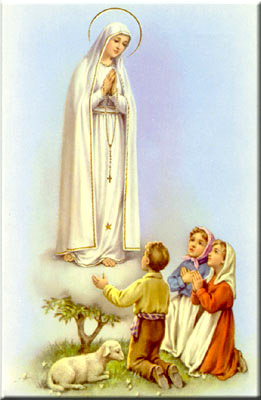 +Sábado 09 de Julho – Joaquina de Jesus e esposa+Domingo 10 de Julho- Paulo Martins e tios+Quarta-feira 13 de Julho- -------------+Sábado 16 de Julho- João Grego+Domingo 17 de Julho- Manuel Lucas Novo----------------------------------------------------------------------------------------------------ESCAPULÁRIO DO CARMOFoi na madrugada do dia 16 de julho de 1251 que Nossa Senhora apareceu ao santo carmelita inglês, São Simão Stock, e entregou-lhe o miraculoso Escapulário do Carmo.São Simão Stock era, naqueles tempos, Superior Geral da Ordem dos Carmelitas. Ele se encontrava numa situação aflitiva, pois sua Ordem passava por dificuldades muito sérias, sendo desprezadas, perseguida e até ameaçada de extinção.Homem de uma fé viva, São Simão não cessava de implorar socorro à Santíssima Virgem, e pedia também um sinal sensível de que seria atendido.Comovida pelas súplicas angustiantes deste seu fervoroso filho, Nossa Senhora lhe trouxe do Céu o santo Escapulário e dirigiu-lhe estas palavras:"Recebe, filho diletíssimo, o Escapulário de tua Ordem, sinal de minha confraternidade, privilégio para ti e para todos os Carmelitas".
"Todos os que morrerem revestidos deste Escapulário não padecerão o fogo do inferno. É um sinal de salvação, refúgio nos perigos, aliança de paz e pacto para sempre".A partir dessa misericordiosa intervenção da Mãe de Deus, a Ordem carmelita refloresceu em todo o mundo! E o Escapulário passou a percorrer sua milagrosa trajetória, como sinal de aliança de Nossa Senhora com os Carmelitas e com toda a humanidade.Setenta anos mais tarde, Nossa Senhora apareceu ao Papa João XXII e lhe fez nova promessa, considerada como complemento da primeira:"Eu, como tema Mãe dos Carmelitas, descerei ao purgatório no primeiro sábado depois de sua morte e os livrarei e os conduzirei ao Monte Santo da vida eterna."Essa segunda promessa de Nossa Senhora deu origem à célebre Bula Sabatina do Papa João XXII, publicada em 03 de março de 1322, confirmada posteriormente por vários Sumos Pontífices como Alexandre V, Clemente VII e Paulo III.De início, o Escapulário era de usa exclusivo dos religiosos Carmelitas. Mais tarde, a Igreja, querendo estender os privilégios e benefícios espirituais desse uso a todos os católicos, simplificou seu tamanho e autorizou que sua recepção ficasse ao alcance de todos.O escapulário deve ser imposto a primeira vez por um Padre, seguido das orações recomendadas e significa nossa devoção à Nossa Senhora e nossa fé Cristã. Não é uma mágica e jamais deve ser usado como adorno "da moda" apenas. O simbolismo dele é o de um hábito religioso. Garante a salvação eterna apenas a quem o usa com fé, seguindo Jesus Cristo.